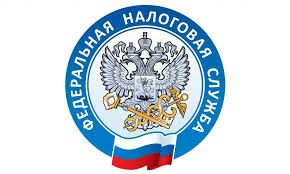 
            ​ Налоговые органы имеют право информировать налогоплательщиков о налоговой задолженности с помощью СМС-сообщенийНачиная с 1 апреля 2020 года налоговые органы имеют право раз в квартал информировать налогоплательщиков о налоговой задолженности с помощью СМС-сообщений, электронной почты при условии получения их согласия на такое информирование в письменной форме.         Согласие налогоплательщика на информирование о наличии у него недоимки по налогам и задолженности по пеням, штрафам, процентам (далее согласие)  представляют  по форме, которая утверждена Приказом ФНС России от 06.07.2020 N ЕД-7-8/423@. Подать его можно:- в бумажном виде - лично или через представителя непосредственно в налоговый орган либо направить по почте заказным письмом;- в электронной форме - по ТКС или через личный кабинет налогоплательщика.Формат подачи согласия в электронной форме также утвержден Приказом ФНС России от 06.07.2020 N ЕД-7-8/423@.Организации направляют согласия - в свою инспекцию по месту нахождения (по месту учета как крупнейшего налогоплательщика).Физические лица и индивидуальные предприниматели - в инспекцию по месту жительства. 